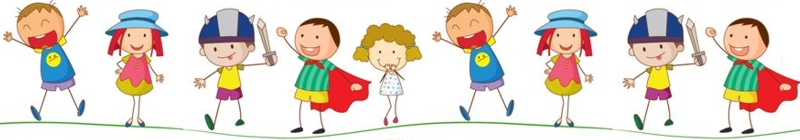 ZŠ a MŠ BzenecVás srdečně zve na pokračování úspěšných přednášekse speciálním pedagogem a rodinným terapeutemMgr. Jiřím Haldou3. listopadu 2021 v 1600 hod.jídelna ZŠ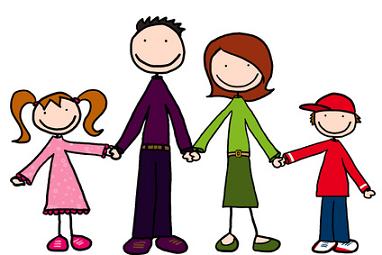 Vstupné 50Kč